                      Dominican Republic Emergency Aid Mission    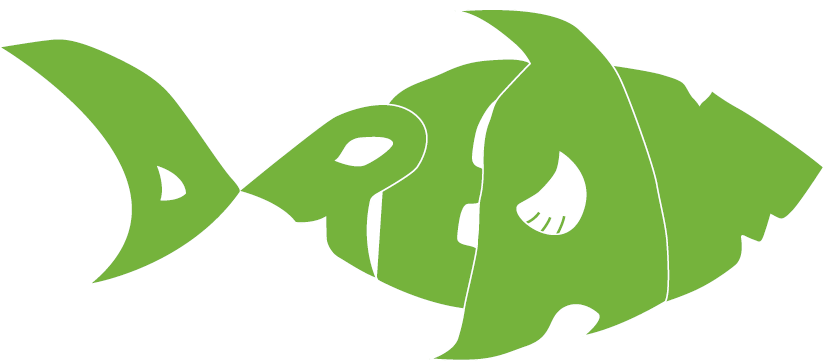               Are You Ready to Make a Difference?Help us set the table this Thanksgiving with        RICE & DRY BEANS            www.allabouttheDREAM.org             